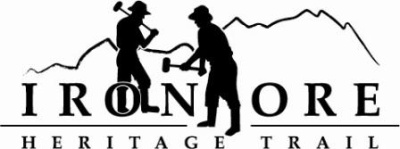 102 W. Washington Suite 232
Marquette, MI 49855
906-235-2923
ironoreheritage@gmail.comIRON ORE HERITAGE RECREATION AUTHORITY
BOARD MEETING WEDNESDAY, JULY 28, 2021, 4:30 PM Country Inn/Zoom

DRAFT AGENDA
ROLL CALL PUBLIC COMMENT (Agenda Items – Limit to three minutes) 
APPROVAL OF CONSENT AGENDA	June MinutesJune Financials July Bills to be Paid
APPROVAL OF AGENDA 
OLD BUSINESSMichigan Grant UpdatesNegaunee Township Trailhead Weather Shelters/Fishing Piers2021 Trust Fund Purchase of 176 Acres2021 Trust Fund Negaunee Boardwalk2021 Maintenance ListMillage Renewal Information, Ballot Language and ResolutionORV Parking Lot OptionsNEW BUSINESS Trail Rules/Hints SignageMarji Gesick Event PermitForsyth RequestADMINISTRATOR REPORTBOARD COMMENTPUBLIC COMMENT ADJOURNMENT  






NEXT MEETING DATE: August 25, 2021, 4:30 pm,  Zoom/Country Inn